2024年浙江省普通高中政治学业水平等级考试第一次模拟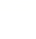 （考试时间：90分钟  试卷满分：100分）选择题部分一、判断题（本大题共5小题，每小题1分，共5分。判断下列说法是否正确，用正确和错误表示）。1．中国特色社会主义是科学社会主义理论逻辑和中国社会发展历史逻辑的辩证统一。(     )2．对金融机构向小型企业、微利企业和个体工商户发放小额贷款取得的利息收入，免征增值税，会降低金融机构的贷款利率。(     )3．全面从严治党，基础在全面，关键在治。(     )4．作为基层政权的街道办事处，在巩固脱贫攻坚成果和乡村治理中发挥着重要作用。(     )5．事物的变化、发展离不开人们正确发挥主观能动性。(     )二、选择题I（本大题共16小题，每小题2分，共32分。每小题列出的四个备选项中只有一个是符合题目要求的，不选、多选、错选均不得分）。6．党的百年奋斗史，构成了一幅追求现代化的奋斗图景。党的二十大概括提出并深入阐述中国式现代化理论，这是一次重大理论创新，是科学社会主义的最新重大成果。下列说法符合这一奋斗图景的是(   )①新民主主义革命的胜利为实现现代化创造了根本社会条件②社会主义革命的胜利为现代化建设提供了快速发展的物质条件③改革开放为中国式现代化奠定了根本政治前提和制度基础④新时代中国特色社会主义为中国式现代化提供了更主动的精神力量A．①③	B．①④	C．②③	D．②④7．1964年，周恩来在政府工作报告中首次提出了“四个现代化”的战略目标；党的十一届三中全会以后，邓小平正式提出了“中国式的现代化”这一概念；党的二十大报告指出，在新中国成立特别是改革开放以来长期探索和实践基础上，我们党成功推进和拓展了中国式现代化。从“四个现代化”到“中国式现代化”（   ）①为在新的历史时期开创中国特色社会主义提供了宝贵经验和理论准备②是我们党的伟大创举，为世界上广大发展中国家提供了可复制的发展样本③构成了社会主义现代化探索历程和发展逻辑，是党的理论创造和实践探索④彰显了党在深入探索社会主义现代化规律上所具有的使命担当和政治智慧A．①②	B．①④	C．②③	D．③④8．习近平新时代中国特色社会主义思想是当代中国马克思主义、二十一世纪马克思主义，实现了马克思主义中国化时代化新的飞跃，开辟了马克思主义中国化时代化的新境界。这一思想（    ）①推动中华民族实现了历史上最广泛、最深刻、最伟大的社会变革②最为核心和关键的部分是“十四个坚持”，是“路线图”和“方法论”③为发展马克思主义作出了原创性贡献，是中华文化和中国精神的时代精华④是中国特色社会主义理论体系的重要组成部分，必须长期坚持并不断发展A．①②	B．①③	C．②④	D．③④9．今年是中国共产党成立102周年。1921年7月23日，中国共产党第一次全国代表大会在上海召开，宣告这个改变了亿万国民前途命运的政党正式成立，自此，中国历史进入了新篇章。以下说法正确的是（   ）①当时农民和地主的矛盾是我国社会的主要矛盾②中国共产党的初心使命是为人民谋幸福、为民族谋复兴③中国共产党的成立从根本上改变了中国社会的发展方向④从此，中国人民在斗争中有了主心骨，看到了中国的出路和希望A．①②	B．①③	C．②④	D．③④10．数据要素是发展数字经济的动力引擎。当前我国数据要素市场发展还处于初级阶段，数据估值定价缺乏依据，数据流通规则尚不完善，数据流通技术仍未成熟。加快数据要素市场建设，政府应（   ）①建设一体化数据流通体系，推进数据有序流通②加快数据要素的生产经营，激活数据要素潜能③创新数据技术产品和商业模式，优化数据供给④建立高效数据交易市场，打造数据要素配置枢纽高地A．①③	B．①④	C．②③	D．②④11．中央经济工作会议将“着力扩大国内需求”作为2023年重点工作任务，提出要把恢复和扩大消费摆在优先位置。下列有利于扩大国内需求的措施有（    ）①多渠道增加城乡居民收入，支持住房改善、新能源汽车、养老服务等消费②多措并举扩大有效投资，加大对基础设施、民生保障等重大项目投资③实施积极的货币政策，对小微企业适当减免税费，激发小微企业活力④发挥对外开放对内需的基础性作用，更高效率实现国内外市场联通A．①②	B．①③	C．②④	D．③④12．下表是2018—2022年我国人均GDP、城镇居民家庭人均可支配收入、农村居民家庭人均可支配收入情况。读图可以看出2018—2022年我国（    ）①城乡居民人均可支配收入稳步增长，恩格尔系数不断下降②居民收入增长与经济增长基本同步，人民充分享受发展红利③城乡居民收入仍然存在较大差距，需要统筹城乡发展推进共同富裕④社会保障体系逐步完善，为广大人民群众提供更可靠更充分的保障A．①②	B．②③	C．①④	D．③④13．2023年9月15日，中国人民银行下调金融机构存款准备金率0.25个百分点，此次降准可释放中长期流动性超过5000亿元。这是央行年内二度全面降准，推动经济持续恢复、回升向好。对于该政策预期产生的作用，下列传导正确的是（   ）A．增加市场货币供应→缓解企业融资困难→激发企业发展活力B．提高直接融资比重→优化信贷资金结构→增强企业创新能力C．促进信贷合理增长→保持流动性合理充裕→降低企业经营风险D．实施积极财政政策→减轻企业税费负担→逐步扩大社会总需求14．某县全面推行“网格党支部＋小区党小组十党员楼栋户”管理机制，引导党员在小区亮身份、领责任、作表率，靶向居民楼墙面脱落等70余项民生问题，把“看得见”的好事办在群众心坎上，让“帮得上”的实事暖进群众心窝里。该县的做法（   ）①赋予了党员参与基层自治的权利②丰富了基层民主管理的治理形式③坚持了党组织求真务实的工作作风④提升了党组织统筹全局的核心地位A．①③	B．①④	C．②③	D．②④15．用清单化、标准化的方式将基本养老服务作为公共产品向全体老年人提供，是我国的一项创新性政策举措。地方政府在落实《国家基本养老服务清单》的基础上，根据当地经济发展实际，研究提出地方具体的实施项目和标准。这表明（    ）①国家需要调动社会力量来提供兜底性养老服务②应充分发挥市场在保障养老服务中的主导作用③各地政府出台的基本养老清单会有一定的差异④保障基本养老服务是地方政府职能的重要内容A．①②	B．①④	C．②③	D．③④16．近年来，Z市深入实施数字政府建设提升行动，全市政务事项网上可办率达100%。基于政务数据的城市综合服务平台已接入医保、社保、公安、公积金等与群众密切相关的高频事项100余项，政务服务实现事项“网上办”“掌上办”“就近办”。建设城市综合服务平台(   )①助力社会治理精准化，公共服务高效化②下放行政审批事项，推进政府简政放权③推动政务数据共享，更好发挥政府作用④旨在通过科技手段改革完善基层行政体制A．①③	B．①④	C．②③	D．②④17．2023年5月全国人大常委会决定开展湿地保护法执法检查。此次执法检查将围绕政府及其有关部门湿地保护法定职责落实情况、湿地保护执法司法情况、法律实施中存在的主要问题和原因以及深入推进法律实施的意见建议等7个方面，采取执法检查组赴地方检查与委托省级人大常委会检查相结合的方式进行。该行动（    ）①有利于推动我国生态文明法律、制度体系不断完善②是全国人大常委会依法行使决定权的具体表现③意味着地方国家机关接受全国人大常委会领导④表明我国人民代表大会制度坚持民主集中制原则A．①②	B．①④	C．②③	D．③④18．下列对漫画的解读正确的是（   ）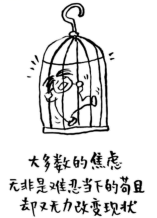 ①难忍当下苟且毫无意义②能够改变现状才是根本③焦虑根源于能力的缺失④不能改变就要安于现状A．①③	B．①④	C．②③	D．②④19．2023年7月25日至27日，习近平总书记在四川考察并作重要讲话。他强调，要坚持“川渝一盘棋”，加强成渝区域协同发展，构筑向西开放战略高地和参与国际竞争新基地，尽快成为带动西部高质量发展的重要增长极和新的动力源。这表明（   ）①要着眼于事物的整体性，注重系统优化②要把发挥主观能动性和尊重客观规律结合起来③整体统率着部分，整体功能大于部分功能之和④要重视部分的作用，用局部的发展推动整体的发展A．①②	B．①④	C．②③	D．③④20．2023年7月7日是中国全民族抗战爆发86周年纪念日。中国人民在抗日战争的壮阔进程中孕育出伟大抗战精神，向世界展示了天下兴亡、匹夫有责的爱国情怀，视死如归、宁死不屈的民族气节，不畏强暴、血战到底的英雄气概，百折不挠、坚忍不拔的必胜信念。伟大抗战精神（    ）①是当代中国精神的集中体现，凝结着全体人民共同的价值追求②熔炼于近代中国人民救亡图强、前赴后继的奋勇抗争中③是激励中国人民克服一切艰难险阻的强大精神动力④深深植根于中华民族心中，维系着各个民族的团结统一A．①②	B．①④	C．②③	D．③④21．2023年9月30日是我国第十个烈士纪念日，向人民英雄敬献花篮仪式上午在北京天安门广场隆重举行。庄严的天安门广场上，鲜艳的五星红旗高高飘扬。广场中央，“祝福祖国”巨型花篮表达着对国家繁荣富强的美好祝福。向人民英雄敬献花篮仪式（   ）①一定可以在构造社会共识与政治认同基础上达到共同历史和文化认知②有助于塑造人、完善人、发展人，培养人们的精神品质、塑造健全人格③可以达到丰富心灵世界、建构精神家园的目的④可以让人们守护庄严的中国心、民族魂，激发强大的爱国情感A．①②	B．①③	C．②④	D．③④三、选择题II（本大题共7小题，每小题3分，共21分。每小题列出的四个备选项中只有一个是符合题目要求的，不选、多选、错选均不得分）。22．A国M州因大量移民涌入，州长宣布该州进入紧急状态，并抨击总统不作为。但A国总统在这个棘手的政治问题上几乎没有让步，依然称移民问题需由A国国会解决。由此可以判断，A国（   ）①各州政府权力来自中央授权②总统没有实权解决移民问题③总统与国会的权力相互制衡④政治制度存在效率低下问题A．①②	B．①③	C．②④	D．③④23．2023年是中国推出“一带一路”倡议十周年，10月18日，第三届“一带一路”国际合作高峰论坛在北京举行，来自140多个国家、30多个国际组织的代表参加此次高峰论坛，10年来，中国与世界人民一道坚守初心、携手同行，推动“一带一路”国际合作从无到有，蓬勃发展，取得丰硕成果。材料体现了（   ）①各合作伙伴间根本利益的一致性是开展“一带一路”国际合作的基础②我国坚持互利共赢的开放战略，倡导共商共建共享的全球治理观③中国主动引领全球治理的生动体现，积极推进国际交流与合作④我国顺应时代主题的变化，倡导携手构建人类命运共同体A．①③	B．②③	C．①④	D．②④24．2023年3月10日，在中国的斡旋和主持下，沙特、伊朗北京对话成功举行。昔日中东两大宿敌化解历史恩怨，宣布恢复两国外交关系，同时还将重启2001年签署的安全协定，它既为两国持续多年的对抗画上了休止符，也按下了两国合作的启动键。沙特、伊朗握手言和是基于（   ）①以和平方式解决国家间争端已成为各国共识②中国在妥善处理热点问题上发挥建设性作用③和平与发展是时代的主题，应坚持合作互利共赢④中国支持各国的事情应该由本国政府和人民决定A．①③	B．①④	C．②③	D．②④25．翟某、吴某夫妇共同经营一家店铺。2018年，为升级店面，翟某出面向好友钱某借款8万元，口头约定3年后归还。2021年，翟某与吴某协议离婚，该店铺由翟某所有。2023年，钱某要求翟某归还5年前的借款，翟某以该借款为与吴某的共同债务为由拒绝还清债款。对此（   ）①由于借款没有证据，钱某可能难以要回借款②因借款已过诉讼期，翟某可以不承担还款义务③如有充分合法证据，吴某可以不承担还款义务④店铺归翟某所有，翟某应当承担全部债务A．①②	B．①③	C．②④	D．③④26．2023年6月，王某从网上购买了一套价值1万的音响。收到音响后王某发现该商品存在严重的质量问题，便立即电话联系了卖家李某要求退货。卖家李某同意后，王某立即把音响寄给卖家。王某还把他们的谈话内容以及邮寄的回执单以文字和图片的形式发给李某。但李某收到商品后一直不肯退款。在多次沟通未果的情况下，王某准备向法院提起诉讼。该案中（    ）A．王某不能直接向法院提起诉讼	B．王某可以委托辩护人帮助自己进行诉讼C．李某未能及时退款，应依法承担侵权责任	D．王某与李某的聊天记录可以算作电子数据证据27．蝴蝶翅膀上有一些小坑，小坑底是黄色的，坑的斜坡是蓝色的，经过光折射后，原本的黄色和蓝色我们用肉眼看就是绿色。科学家受此启发并结合纳米技术研制出了钞票防伪技术，使得钞票在阳光下呈现不同颜色。这一研制过程运用了（    ）①分析与综合的方法，在综合的指导下进行分析②发散思维的方法，将事物可能具有的组合“一网打尽”③迁移的方法，汲取原有的经验解决新的问题④类比推理方法，模仿了生物的构造A．①②	B．①③	C．②④	D．③④28．2023年3月，中共中央办公厅印发的《关于在全党大兴调查研究的工作方案》(以下简称《方案》)指出：“调查研究是谋事之基、成事之道，没有调查就没有发言权，没有调查就没有决策权。”下列对《方案》内容进行的逻辑解读，正确的是(   )①只要进行了调查，就有发言权、决策权②《方案》的内容中包含有两个联言判断③有了发言权、决策权，肯定进行了调查④没有发言权、决策权，肯定没进行调查A．①②	B．①④	C．②③	D．③④非选择题部分四、综合题（本大题共5小题，共42分）。29．（9分）阅读材料,回答问题。2023 年中秋国庆“双节假期”，重庆旅游又火了。“双节”期间重庆130 家景区共接待游客 854.9 万人次，位居全国消费热度城市第一名。对此，重庆是如何做到“实力宠粉”的?重庆市人大常委会广泛征求和吸收了各方面的意见和建议，对《重庆市旅游条例》与民法典不一致的地方进行修改。为确保游客安全出游，在重庆市委市府的领导下，渝中区公安分局适时启动相关控流举措，每日投入公安民警等安保力量1600 余人次，再次上演封桥、封路等“宠粉”经典措施。渝中警方结合在实际工作中对于大数据、云计算等方面的应用，创新建设打造了一套大型安保活动智慧管控系统，对安保现场的治安态势进行快速感知。渝中区法院成立了旅游巡回法庭，实行就地立案、当场审理，提供立案、调解、审判等“一站式”诉讼服务，被群众称为“贴心的便携式法庭”。 各区县文化旅游行政部门会同公安、城市管理、交通、市场监管等部门开展联合执法，共同打击未经许可经营旅行社业务、“不合理低价游”“强迫购物”等违法违规经营行为，让人民群众共享文化和旅游发展成果。(1)结合材料，运用“全面依法治国”的知识，分析说明重庆是如何打造法治环境助推旅游业发展的。（6分）(2)重庆旅游宠粉离不开每一个市民的努力，请你从“全民守法”的角度为重庆旅游更上一层楼提出具体措施。（3分）30．（9分）W村是戈壁滩上一穷二白的后进村，为实现村民增收致富的愿望，村党支部聘请专家，开展实地调研，召开村民会议，商讨致富举措。经多方研判，W村最终确定了在戈壁滩上开辟林果基地的致富方案。面对遍地的沙石，村两委发动全体村民肩挑背扛、挖石填土，经过两年艰苦创业，“石头缝里长出了万亩林果”。为了让村民种无忧、销不愁，当地政府推动订单种植销售模式，引导村民根据订单有针对性进行种植；健全订单履约监督机制，帮助村民树立履约践诺意识，使W村林果产业走上了健康发展之路，托起了村民的致富梦。结合材料，运用《哲学与文化》《经济与社会》相关知识，回答下列问题：(1)说明W村让“石头缝里长出了万亩林果”的创举是如何践行群众路线的。（6分）(2)请概括出当地政府推动产业致富的举措所蕴含的经济学道理。（3分）31．（9分）阅读材料，回答问题。有粉丝给网红铁头哥私信称，某海鲜市场号称“全网最大龙虾”,海鲜品质高、价格低、口碑好，日交易额屡创新高。铁头哥购买了波士顿龙虾5斤，共付599元。当场用自带的秤具复秤，总称重不足3斤。后得知，该海鲜市场常年组织水军在网上散播不实信息，进行虚假刷单。随后，他当众拨打了举报电话，网友对铁头哥此举大加称赞。结合材料，运用《法律与生活》相关知识，回答下列问题：(1)指出上述案例中所反映的民事法律关系的客体及理由。（2分）(2)该海鲜市场的行为违反了民法的哪些基本原则，并说明理由。（3分）(3)从“市场竞争讲公平”的角度，谈谈该海鲜市场的错误行为。（4分）32．（6分）研究人员为更好地了解禁食如何影响免疫系统对照分析了两组小鼠。其中一组在醒来后立即吃一天中最丰盛的早餐，另一组不吃早餐。研究人员收集了两组小鼠醒来时的基线血液样本，再次收集分别是4小时和8小时后。在基线时，所有小鼠的单核细胞(一种对抗感染，提高免疫力的细胞)数量相同。但4小时后，禁食组小鼠的单核细胞受到了显著影响，90%的这些细胞从血液中消失，这一数字在8小时后进一步下降。同时，非禁食组单核细胞未受影响。研究人员称，确有充足证据证明禁食的好处，但就像生活中的许多事情一样，平衡很重要。因此，在某种程度上，有益的东西或许会在另一个方面产生意想不到的负面影响。(1)研究人员运用了何种推理?并指出运用了哪些具体方法?（4分）(2)结合研究人员的结论，分析其中的思维方法。（2分）33．（9分）在世界百年未有之大变局的时代变革中，中国作为快速发展起来的新兴大国，站在时代变革的潮头，团结世界上各种进步力量，不断寻求最大公约数，扩大同各国利益的汇合点，积极谋划和推进全球多边治理机制变革，就成为时代变革的应有之义。在此背景下，真正的多边主义是回应时代之需的最强音。根据材料，运用《当代国际政治与经济》知识，写一篇短文对“真正的多边主义是世界和平与发展的必由之路”这一观点加以评述。要求：（1）观点正确；知识运用准确；材料提取恰当。（2）逻辑严密；论证有力；表达流畅：300字以内。（9分）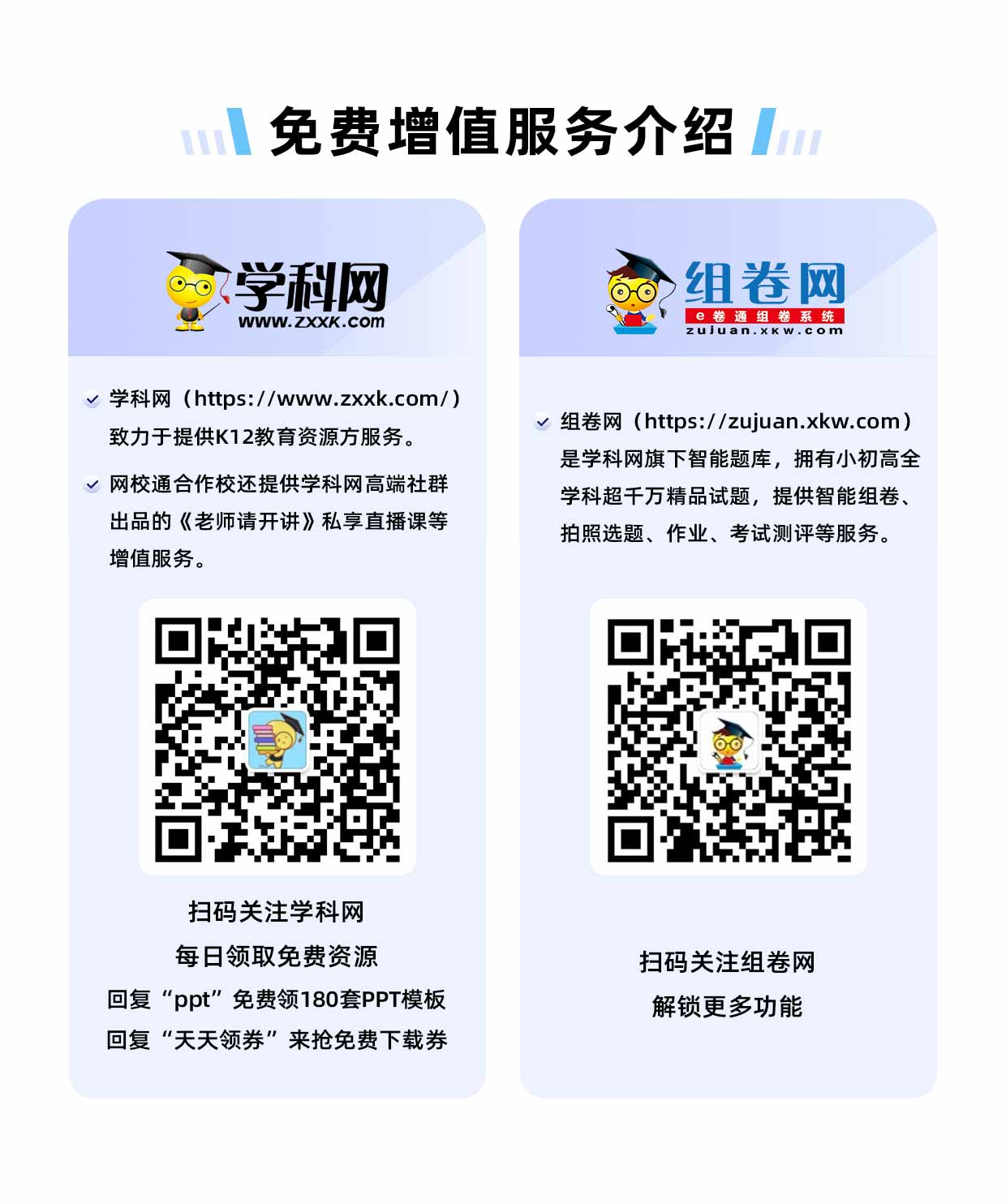 年价人均GDP（万元）城镇居民家庭人均可支配收入（万元）农村居民家庭人均可支配收入（万元）20186.553.931.4620197.014.241.620207.184.381.7120218.14.741.8920228.574.932.01